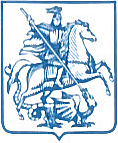 ПРАВИТЕЛЬСТВО МОСКВЫДЕПАРТАМЕНТ КУЛЬТУРЫ ГОРОДА МОСКВЫПетровка ул., д. 17, стр. 11, г. Москва, 107031Телефон/факс: (495) 680-34-33, (495) 630-21-57, факс: (495) 623-69-11E-mail: priemnaja@culture.mos.ru, http://kultura.mos.ruОКПО 17669189, ОГРН 1027739805180, ИНН/КПП 7702155262Образовательным учреждениям, подведомственным Департаменту культуры города Москвы (по списку)      Прошу ознакомиться с указом Мэра Москвы от 14 января 2021 г. 
№ 1-УМ "О внесении изменений в указ Мэра Москвы от 8 июня 2020 г. 
№ 68-УМ" (https://www.mos.ru/authority/documents/doc/45894220/) и принять меры 
для неукоснительного соблюдения его положений.Обращаю внимание, что в соответствии с положениями данного указа:с 19 октября 2020 г. по 21 января 2021 г. включительно устанавливаются каникулы для обучающихся по дополнительным образовательным программам 
в образовательных организациях, предоставляющих дополнительное образование, 
за исключением дополнительных образовательных программ, по итогам освоения которых требуется прохождение аттестации, реализация которых может осуществляться с применением электронного обучения и дистанционных образовательных технологий в порядке, определяемом администрацией образовательной организации самостоятельно;с 13 ноября 2020 г. по 21 января 2021 г. включительно для обучающихся образовательных организаций, реализующих программы среднего профессионального образования, высшего образования обеспечивается реализация образовательных программ с применением электронного обучения 
и дистанционных образовательных технологий в порядке, определяемом администрацией образовательной организации;с 18 января 2021 г. возобновляется посещение обучающимися образовательных организаций, предоставляющих начальное общее, основное общее, среднее общее образование, функции и полномочия учредителя которых осуществляют органы исполнительной власти города Москвы.Соответствующую информацию по принадлежности прошу в срок до 17:00 
14 января 2021 г. разместить на главной странице официального сайта образовательного учреждения со ссылкой на новость с официального сайта Мэра Москвы (https://www.mos.ru/mayor/themes/15299/7076050/).Заместитель руководителя                                              Ю.М.Еремеева                                                                            